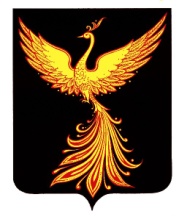 27 марта 2019 года                                                                                                   п. Палех        ЗАКЛЮЧЕНИЕ № 16по результатам проведения экспертно-аналитического мероприятия «Внешняя проверка отчета об исполнении бюджета Пановского сельского поселения за 2018 год»1. ОБЩИЕ ПОЛОЖЕНИЯ 	Экспертно-аналитическое мероприятие «Внешняя проверка отчета об исполнении бюджета Пановского сельского поселения за 2018 год» (далее по тексту – экспертно-аналитическое мероприятие) проведено контрольно-счетным органом Палехского муниципального района в соответствии с Бюджетным кодексом Российской Федерации (далее по тексту – БК РФ), Положением  о контрольно-счетном органе Палехского муниципального района, утвержденным решением Совета Палехского муниципального района от 29.09.2011 г. № 61 и на основании плана работы контрольно-счетного органа Палехского муниципального района на 2019 год, утвержденного председателем контрольно-счетного органа Палехского муниципального района 25.12.2017 г., распоряжения председателя контрольно-счетного органа  от  04.03.2019 г. № 15 «О проведении экспертно-аналитического мероприятия «Внешняя проверка отчета об исполнении бюджета Пановского сельского поселения за 2018 год»».Предмет экспертно-аналитического мероприятия:- проект решения Совета Пановского сельского поселения «Отчет об исполнении бюджета Пановского сельского поселения за 2018 год» с приложениями (далее иногда по тексту – отчет об исполнении бюджета за 2018 год), бюджетная отчетность Пановского сельского поселения за 2018 год (далее по тексту – бюджетная отчетность) и иные документы, предусмотренные действующим законодательством Российской Федерации (далее по тексту – иные документы) (далее все вместе по тексту – документы по исполнению бюджета Пановского сельского поселения).Цель экспертно-аналитического мероприятия:- оценка своевременности предоставления, состава и содержания документов по исполнению бюджета Пановского сельского поселения;-  анализ исполнения бюджета Пановского сельского поселения;- оценка соблюдения действующего законодательства Российской Федерации при организации и осуществлении бюджетного процесса в Пановском сельском поселении.Руководитель экспертно-аналитического мероприятия: председатель контрольно-счетного органа Палехского муниципального района Берёзкина Н.Н.Исполнитель экспертно-аналитического мероприятия: инспектор контрольно-счетного органа Палехского муниципального района Скалозуб Т.В.	Срок проведения экспертно-аналитического мероприятия: с 12.03.2019 г. по 26.03.2019 г. 2. ОЦЕНКА СВОЕВРЕМЕННОСТИ ПРЕДОСТАВЛЕНИЯ ДОКУМЕНТОВ ПО ИСПОЛНЕНИЮ БЮДЖЕТА ПАНОВСКОГО СЕЛЬСКОГО ПОСЕЛЕНИЯДокументы по исполнению бюджета Пановского сельского поселения предоставлены администрацией Пановского сельского поселения в контрольно-счетный орган Палехского муниципального района 04.03.2019 г. (с сопроводительным письмом от 04.03.2019 г. № 113,  то есть с соблюдением срока, установленного пунктом 3 статьи 264.4 БК РФ и пунктом 4 статьи 7 Положения о бюджетном процессе Палехского  городского поселения, утвержденного Решением Совета Пановского сельского поселения от 19.10.2007г № 47.3. ОЦЕНКА СОСТАВА ДОКУМЕНТОВ ПО ИСПОЛНЕНИЮ БЮДЖЕТА ПАЛЕХСКОГО МУНИЦИПАЛЬНОГО РАЙОНА.	В соответствии с п.264.1 Бюджетного кодекса РФ и п.12 «Инструкции о порядке составления, представления годовой, квартальной бухгалтерской отчетности государственных (муниципальных) бюджетных и автономных учреждений», утвержденной Приказом Министерства финансов Российской Федерации от 25.03.2011 № 33н годовая бюджетная отчетность предоставлена в контрольно-счетный орган Палехского  муниципального района в полном объеме.	В составе годовой бюджетной отчетности предоставлены:- Отчет об исполнении  бюджета Пановского сельского поселения за 2018 год со следующими  показателями:- доходы бюджета по кодам классификации доходов бюджета (приложение  № 1,);- расходы бюджета по разделам и подразделам классификации расходов бюджетов (приложение № 2,);          - сведения о численности и расходах на содержание муниципальных          служащих за 2018год;          - сведения о численности работников муниципальных бюджетных              учреждений и расходах на их содержание за 2018год;          - Пояснительная записка к отчету об исполнении бюджета               Пановского сельского поселения за 2018 год.   В нарушение п.4 ст.264.1 Бюджетного кодекса в отчете об исполнении бюджета отсутствует информация об исполнении бюджета по источникам финансирования дефицита бюджета. 4.ОБЩИЕ ИТОГИ ИСПОЛНЕНИЯ БЮДЖЕТА.         В течении  2018 года было внесено 12 изменений в решение о бюджете Пановского сельского поселения.  В результате внесенных поправок доходная  и расходная части бюджета уменьшились на 29,25 тыс. руб. (0,2 %).    Уменьшение общего объема доходов в отчетном периоде главным образом произошло за счет безвозмездных поступлений, утвержденный объем которых за  2018 год  уменьшился на 34,1 тыс. рублей. Удельный вес безвозмездных поступлений в доходах поселения  составляет 94,3 %. Доля «собственных» доходов – соответственно 5,7 %. Исполнение основных характеристик бюджета представлено в таблице № 2:(тыс. руб.) Таблица № 2         За текущий финансовый год в бюджет Пановского сельского поселения поступило доходов в объеме 13 512,2 тыс. руб. На исполнение бюджетных обязательств направлено 13 314,8 тыс. руб. К утвержденным бюджетным назначениям исполнение бюджета по доходам составило 99,3%, по расходам -  97,9 %.В отчетном периоде исполнение бюджета - с профицитом в объеме 197,4 тыс. руб.По сравнению с 2017 годом доходы и расходы поселения уменьшились на 1169,5 тыс. руб. и 1410,1 тыс. руб. соответственно.5.АНАЛИЗ ИСПОЛНЕНИЯ ДОХОДНОЙ ЧАСТИ БЮДЖЕТА.Исполнение бюджета в разрезе групп доходов представлено в таблице № 3:Таблица № 3 (тыс. руб.)        Поступление в бюджет района налоговых доходов за 2018 год составило 100 % к  годовым бюджетным назначениям, неналоговых – 100,0 %, безвозмездных поступлений-  100%.  По сравнению с 2017 годом доходы бюджета по налоговым доходам  уменьшились на 63,7 тыс. руб. (8,7 %), по неналоговым доходам по сравнению с 2017 г уменьшились на 58,4 тыс. руб. (70,2%), но надо отметить, что данный вид доходов не является постоянным.        Что касается безвозмездных поступлений, то здесь также наблюдается снижение по сравнению с 2017 годом на 1047,4 тыс. руб. (7,6%). Следует повторить, что в структуре доходов безвозмездные поступления имеют наибольший удельный вес- 94,3%. 5.1. Анализ исполнения бюджета по налоговым доходам       Данные   поступлений в бюджет основных источников налоговых доходов за  2018 год представлены в таблице № 4:Таблица № 4 (тыс. руб.)         По данным, приведенным в таблице можно судить о том, что налоговые доходы в 2018 финансовом году по сравнению с  2017 годом продолжают уменьшаться.      В 2018 году «основным поставщиком» налоговых доходов являлся земельный налог (59,3%). Налоги на имущество увеличились в 1,5 раза, но в абсолютном выражении их величина составляет 51,9 тыс. руб. ЕСХН уменьшился наполовину и составил 7,5 тыс. руб.5.2. Анализ исполнения бюджета по неналоговым доходамАнализ исполнения бюджета за счет неналоговых доходов в разрезе основных подгрупп за  2018 годов приведен в таблице № 5:Таблица № 5  (тыс. руб.)       Доходы от использования имущества являются единственным видом неналоговых доходов поселения.          В частности, за рассматриваемый период, поступления по доходу от использования имущества  составили 24,8 тыс. руб., 100% от утвержденных показателей и данный показатель на 70 %  меньше, чем в 2017 году.5.3. Анализ исполнения бюджета по безвозмездным поступлениям Сведения об исполнении показателей бюджета по безвозмездным поступлениям за 2018 год.:Таблица № 6 (тыс. руб.)         Приведенные данные свидетельствует о том, что уменьшениевеличение безвозмездных поступлений в отчетном году по сравнению с 2016 годом произошло в основном за счет увеличения межбюджетных трансфертов, в связи с заключением соглашений о передаче полномочий по решению вопросов, связанных с различными направлениями хозяйственной деятельности поселения (на 3441,1 тыс. руб.)  В целом доходы исполнены на 100 %.6.АНАЛИЗ ИСПОЛНЕНИЯ РАСХОДНОЙ ЧАСТИ БЮДЖЕТА.                                                                                       Таблица № 7 (тыс. руб.)        Анализ исполнения расходной части бюджета в разрезе разделов по итогам  2018 года проведен на основании данных таблицы №7, где видно, что расходы в 2018 году исполнены практически по всем направлениям на 100 %, кроме направлений «ЖКХ» и «Национальная экономика», выполнение по которым составило 94,9 %  и 96 %.По сравнению с 2017г расходы по большинству разделов уменьшились, особенно по разделу «ЖКХ», снижение по которому в абсолютном выражении составило 539,8 тыс. руб. и «Культура» (285,0 тыс. руб.). Кроме того, расходы по разделу «Культура» имеют по прежнему наибольший удельный вес в общей сумме расходов сельского поселения за 2018 год- 37,5 %, далее идут расходы на «ЖКХ» (21,4%) и  «Общегосударственные вопросы» (22,2%).        Фактическая численность выборных должностных лиц местного самоуправления, работающих на постоянной основе, муниципальных служащих Пановского сельского поселения в 2018 году составила 7 человек. Расходы бюджета Пановского сельского поселения на их содержание исполнены в сумме 2964,6 тыс. руб. 7.МУНИЦИПАЛЬНЫЕ ПРОГРАММЫ.            По состоянию на 01.01.2018года бюджетом предусмотрено финансирование 4 утвержденных муниципальных программ (далее МП). Администраторами программ являются Администрация Пановского сельского поселения.       Согласно пункту 2 статьи 179 БК РФ муниципальные программы, предлагаемые к реализации начиная с очередного финансового года, а также изменения в ранее утвержденные муниципальные программы утверждены в сроки, установленные местной администрацией.       Общая сумма первоначально утвержденных бюджетных ассигнований на финансирование МП в 2018 году составляла 11654,4 тыс. руб. В результате внесенных изменений общий объем расходов по МП составил 11 821,9 тыс. руб., что на 167,5 тыс. руб. или 1,4 %  выше первоначально утвержденных бюджетных назначений.        Средства, выделенные на реализацию  муниципальных программ в 2018 году освоены на 97,6 %.Сводные данные по итогам исполнения муниципальных программ представлены в таблице № 8:Таблица № 8 (тыс. руб.)Согласно таблице процент исполнения утвержденных бюджетных назначений по большинству муниципальных программ составляет менее 100 %.            Расходы бюджета Пановского сельского поселения на направления деятельности органов местного самоуправления, не включенные в муниципальные программы исполнены в сумме 1 709,1 тыс. рублей, что составило 100 % от утвержденных бюджетных назначений. 8. ЗАКЛЮЧИТЕЛЬНАЯ ЧАСТЬ.По результатам проведения экспертно-аналитического мероприятия контрольно-счетным органом Пановского сельского поселения сделаны следующие ВЫВОДЫ:1. Документы по исполнению бюджета Пановского сельского поселения предоставлены администрацией Пановского сельского поселения в контрольно-счетный орган Палехского муниципального района с соблюдением срока, установленного  пунктом 3 статьи 264.4 БК РФ.2. Предоставленные документы по исполнению бюджета Палехского по своему составу соответствуют требованиям  пункта 3  статьи 264.1 БК РФ, пункта 11.2 Инструкции.3. При исполнении бюджета Пановского сельского поселения применялась классификация доходов, расходов и источников финансирования дефицита бюджета Пановского сельского поселения, утвержденная приказом Министерства финансов Российской Федерации от 01.07.2013 г. № 65н «Об утверждении Указания о порядке применения бюджетной классификации Российской Федерации», что соответствует требованиям статей 20, 21 и 23 БК РФ.4.Отчет об исполнении бюджета Пановского сельского поселения  содержит все показатели бюджета Пановского сельского поселения, установленные статьей 264.6 БК РФ.5.Бюджет Пановского сельского поселения за 2018 год исполнен по доходам в сумме 13 512,2 тыс. рублей и по расходам в сумме 13 314,8 тыс. рублей, с превышением доходов над расходами (профицит) в сумме 197,4 тыс. рублей. 6.Доходы бюджета Пановского сельского поселения исполнены на  99,3 %, что ниже утвержденных бюджетных назначений доходов бюджета Пановского сельского поселения на 91,6 тыс. рублей (13 603,8 тыс. руб).Структура доходов бюджета Пановского сельского поселения не изменилась : доля доходов по группе доходов «Налоговые и неналоговые доходы» составила 5,7%, по группе доходов «Безвозмездные поступления» – 94,3%.7.Расходы бюджета Палехского муниципального исполнены на 97,9%, что ниже утвержденных бюджетных назначений расходов бюджета Пановского сельского поселения  на 289,0 тыс. рублей (13 603,8 тыс. рублей). Структура  расходов бюджета Пановского сельского поселения тоже не изменилась: наибольший удельный вес составляют разделы расходов «Культура, кинематография» - 37,5%  и  «ЖКХ» - 21,4% .8.Муниципальные гарантии Пановским сельским поселением  в  2018 году не предоставлялись и  не исполнялись.  9. Муниципальные заимствования Пановским сельским поселением в 2018 году не предоставлялись и не погашались.  10. Муниципальный долг Пановского сельского поселения по состоянию  на 01.01.2019 года отсутствовал.По результатам проведения экспертно-аналитического мероприятия контрольно-счетный орган Палехского муниципального района ПРЕДЛАГАЕТ:- направить отчет об исполнении бюджета Пановского сельского поселения в предложенной редакции для утверждения в Совет Пановского сельского поселения.По результатам проведения экспертно-аналитического мероприятия контрольно-счетный орган Палехского муниципального района считает возможным рекомендовать депутатам Совета Пановского сельского поселения  утвердить отчет об исполнении бюджета Пановского сельского поселения в предложенной редакции.Председатель Контрольно-счетного органа Палехского муниципального района:                                   ____________Н.Н.БерёзкинаИнспектор КСО Палехского муниципального района :                                  ______________Т.В. СкалозубКОНТРОЛЬНО-СЧЕТНЫЙ ОРГАН  ПАЛЕХСКОГО МУНИЦИПАЛЬНОГО РАЙОНА155620 Ивановская обл., п. Палех, ул. Ленина, д. 1тел./факс (49334) 2 – 23 – 97 , e-mail: kso.paleh@yandex.ru 33Решение СоветаРешение СоветаДоходыДоходыДоходыДоходыДоходыРасходыИсточники финансирования дефицита бюджетаДефицит (-) /профицит (+) бюджетаВсегоНалоговые доходыНеналоговые доходыБезвозмездные поступленияВозврат остатков субсидий, субвенцийРасходыИсточники финансирования дефицита бюджетаДефицит (-) /профицит (+) бюджета№ДатаВсегоНалоговые доходыНеналоговые доходыБезвозмездные поступленияВозврат остатков субсидий, субвенцийРасходыИсточники финансирования дефицита бюджетаДефицит (-) /профицит (+) бюджета4318.12.201713633,10757,418,212857,5013 633,1000126.01.20181628,180,10,01628,101628,1800828.02.201899,270,30,099,0099,27001330.03.2018135,900,20,0135,70135,90002027.04.20180,200,20,00,000,20002230.05.2018-1987,500,50,0-1988,00-1987,50002329.06.2018470,000,03,6466,40470,00003030.07.2018-188,300,00,0-188,30-188,30003131.08.20180,000,00,00,000,00003427.09.20180,000,00,00,000,00004030.10.2018-173,100,00,0-173,10-173,10004428.11.201812,30-1,51,512,3012,30004829.12.2018-26,200,00,0-26,20-26,2000ИТОГОИТОГО-29,25-0,2515,1-34,10-29,2500в т. ч. в %в т. ч. в %-0,2%0,0%28,0%-0,3%0,0%-0,2%--Наименование показателяИсполнение по итогам  2017 годаПервонач-но утвержденные показатели 2018 годаУтверждено решением о бюджете на 2018 годИсполнение по итогам 2018 годаИсполнение по итогам 2018 годаОтклонения от итогов 2017гОтклонения от итогов 2017гНаименование показателяИсполнение по итогам  2017 годаПервонач-но утвержденные показатели 2018 годаУтверждено решением о бюджете на 2018 годв тыс. руб.в %в тыс. руб.в %1234567=5-28=7/2х100ДОХОДЫ14681,713633,113603,813512,299,3-1169,5-8,0РАСХОДЫ14724,913633,113603,813314,897,9-1410,1-9,6ДЕФИЦИТ (-), ПРОФИЦИТ (+)-43,200197,4---Наименование показателяИсполнение по итогам  2017 годаПервонач-но утвержденные показатели 2018 годаУтверждено решением о бюджете на 2018 гИсполнение по итогам 2018 годаИсполнение по итогам 2018 годаОтклонения от итогов 2017гОтклонения от итогов 2017гНаименование показателяИсполнение по итогам  2017 годаПервонач-но утвержденные показатели 2018 годаУтверждено решением о бюджете на 2018 гв тыс. руб.в %в тыс. руб.в %1234567=5-28=7/2х100Налоговые доходы729,1757,4665,4665,4100,0-63,7-8,7Неналоговые доходы83,218,224,824,8100,0-58,4-70,2Безвозмездные поступления13869,412857,512913,512822,099,3-1047,4-7,6ВСЕГО14681,713633,113603,713512,299,3-1169,5-86,5Наименование показателяИсполнение по итогам  2017 годаПервонач-но утвержденные показатели 2018 годаУтверждено решением о бюджете на 2018 годИсполнение по итогам 2018 годаИсполнение по итогам 2018 годаОтклонения от итогов 2016гОтклонения от итогов 2016гНаименование показателяИсполнение по итогам  2017 годаПервонач-но утвержденные показатели 2018 годаУтверждено решением о бюджете на 2018 годв тыс. руб.в %в тыс. руб.в %1234567=5-28=7/2х1001.Налог на доходы физических лиц 213212,7211,1211,1100,00-1,90-0,892.Налоги на имущество30,66,051,951,9100,0021,3069,613. ЕСХН16,328,77,57,5100,00-8,80-53,994.Земельный налог469,2510,1394,9394,9100,00-74,30-15,84Итого налоговые доходы:729,10757,50665,40665,40100,00-63,70-8,74Наименование показателяИсполнение по итогам  2017 годаПервоначально утвержденные показатели 2018 годаУтверждено решением о бюджете на 2018 годИсполнение по итогам 2018 годаИсполнение по итогам 2018 годаОтклонения от итогов 2017гОтклонения от итогов 2017гНаименование показателяИсполнение по итогам  2017 годаПервоначально утвержденные показатели 2018 годаУтверждено решением о бюджете на 2018 годв тыс. руб.в %в тыс. руб.в %1234567=5-28=7/2х1001. Доходы от использования имущества, находящегося в государственной и муниципальной собственности.83,218,224,824,8100,0-58,40-70,22. Прочие0,00,00,00,0-0,00-Итого неналоговые доходы:83,2018,2024,8024,80100,0-58,40-70,2Наименование показателяИсполнение по итогам  2017 годаПервонач-но утвержденные показатели 2018 годаУтверждено решением о бюджете на 2018 годИсполнение по итогам 2018 годаИсполнение по итогам 2018 годаОтклонения от итогов 2017гОтклонения от итогов 2017гНаименование показателяИсполнение по итогам  2017 годаПервонач-но утвержденные показатели 2018 годаУтверждено решением о бюджете на 2018 годв тыс. руб.в %в тыс. руб.в %1234567=5-28=7/2х1001.Безвозмездные поступления от других бюджетов13869,412857,512913,512822,099,3-1047,4-7,61.1. Дотации7941,57795,87941,37941,3100,0-0,20,01.2. Субсидии837,2894,4631,5631,5100,0-205,7-24,61.3.Субвенции1157,760,673,373,3100,0-1084,4-93,71.4.Межбюджетные трансферты3933,04106,74267,44175,997,9242,96,22. Возврат остатков субсидий, субвенций  и иных межбюджетных трансфертов прошлых лет0,00,00,00,0-0,0-Итого безвозмездные поступления13869,412857,512913,512822,099,3-1047,4-7,6Наименование показателяИсполнение по итогам  2017 годаПервонач-но утвержденные показатели 2018 годаУтверждено решением о бюджета на 2018 годИсполнение по итогам 2018 годаИсполнение по итогам 2018 годаОтклонения от итогов 2017гОтклонения от итогов 2017гНаименование показателяИсполнение по итогам  2017 годаПервонач-но утвержденные показатели 2018 годаУтверждено решением о бюджета на 2018 годв тыс. руб.в %в тыс. руб.в %1234567=5-28=7/2х100Общегосударственные вопросы2806,42863,22964,62964,6100,0158,25,6Судебная система0,00,00,40,4100,00,4-Национальная оборона61,060,672,972,9100,011,919,5Национальная безопасность и правоохранительная деятельность61,420,020,020,0100,0-41,4-67,4Национальная экономика1805,02079,72301,42209,996,0404,922,4Жилищно-коммунальное хозяйство3386,53414,42998,22846,794,9-539,8-15,9Образование24,030,00,00,0--24,0-100,0Культура, кинематография5274,74935,25035,64989,799,1-285,0-5,4Социальная политика1276,6180,0180,0180,0100,0-1096,6-85,9Физкультура и спорт29,350,030,630,6100,01,34,4Итого расходов14724,9013633,1013603,7013314,8097,9-1410,10-9,58НаименованиеПервонач-но утвержденные показатели 2018 года (справочно)Утверждено решением о бюджете на 2018 годИсполнение по итогам 2018 годаИсполнение по итогам 2018 годаНаименованиеПервонач-но утвержденные показатели 2018 года (справочно)Утверждено решением о бюджете на 2018 годв тыс. руб.в %12345Муниципальная программа Пановского сельского поселения «Повышение эффективности деятельности органов местного самоуправления Пановского сельского поселения»2 813,22 964,62964,6100,0Муниципальная программа «Развитие транспортной системы Пановского сельского поселения» 2 079,72 301,42209,996,0Муниципальная программа «Благоустройство территории Пановского сельского поселения»1 826,31 520,31368,790,0Муниципальная программа «Сохранение и развитие культуры в Пановском  сельском поселении»4 935,25 035,64989,899,1ИТОГО11 654,411 821,911 533,097,6Непрограммные направления расходов исполнительно- распорядительных органов местного самоуправления Пановского сельского поселения1 918,11 709,11 709,1100,0Реализация полномочий Российской Федерации по первичному воинскому учету на территориях, где отсутствуют военные комиссариаты60,672,972,9100,0ВСЕГО РАСХОДОВ13 633,113 603,913 315,097,9